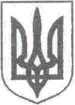 УКРАЇНАЖИТОМИРСЬКА ОБЛАСТЬНОВОГРАД-ВОЛИНСЬКА МІСЬКА РАДА МІСЬКИЙ ГОЛОВАРОЗПОРЯДЖЕННЯ  від  13.06.2019    № 298 (к) Про попередження про намір припинити контракт з Левицькою А.П.      Керуючись пунктами 10, 19, 20 частини четвертої  статті 42 Закону України «Про місцеве самоврядування в Україні», статтею 40 Кодексу законів про працю України, статтями 65, 78 Господарського   кодексу України, постановою Кабінету Міністрів України від  02.08.95. №597 «Про Типову форму контракту з керівником підприємства, що є у державній власності», рішеннями міської ради від 23.12.2016 № 225 «Про порядок призначення керівників підприємств, установ та організацій, що належать до комунальної власності територіальної громади міста Новограда-Волинського», від 06.09.2018 № 547 «Про звіти посадових осіб, причетних до ситуації, що склалася з водопостачанням в місті, яка призвела до додаткового виділення коштів з міського бюджету», враховуючи розпорядження міського голови від 10.09.2018 № 320 (к) «Про оголошення догани Левицькій А.П.», від 13.09.2018 № 216 (о) «Про розгляд пропозицій та зауважень, висловлених депутатами та міським головою під час підготовки та проведення позачергової двадцять п’ятої сесії міської ради сьомого скликання»,  інформацію доведену підчас 74 засідання виконавчого комітету міської ради начальником комунального підприємства Новоград-Волинської міської ради «Виробниче управління водопровідно-каналізаційного господарства» Левицькою А.П. про фінансово-господарську діяльність комунального підприємства:Попередити Левицьку Аллу Петрівну, начальника комунального підприємства Новоград-Волинської міської ради «Виробниче управління водопровідно-каналізаційного господарства» про намір припинити з нею контракт від 19.08.2017 року, враховуючи пункти 2.1, 2.2, 2.5, 2.6, 2,7, підпункти а), в) пункту 4.3 контракту.Встановити строк Левицькій Аллі Петрівні, начальника комунального підприємства Новоград-Волинської міської ради «Виробниче управління водопровідно-каналізаційного господарства» на усунення недоліків до 26.06.2019 року. Начальнику комунального підприємства Новоград-Волинської міської ради «Виробниче управління водопровідно-каналізаційного господарства» Левицькій А.П. особисто поінформувати міського голову про виконання пункту 2 цього розпорядження. Уразі невиконання пункту 2 цього розпорядження начальником комунального підприємства Новоград-Волинської міської ради «Виробниче управління водопровідно-каналізаційного господарства» Левицькою А. П.: Начальнику управління житлово-комунального господарства, енергозбереження та комунальної власності міської ради Богданчуку О. В. вжити всіх необхідних заходів, передбачених Порядком призначення керівників підприємств, установ та організацій, що належать до комунальної власності територіальної громади міста Новограда-Волинського, затвердженого рішенням міської ради від 23.12.2016 № 225. Відділу кадрів та архівної роботи міської ради (Колесник Ж.О.) на підставі відповідного подання управління житлово-комунального господарства, енергозбереження та комунальної власності міської ради (Богданчук О.В.) підготувати проект розпорядження міського голови «Про припинення контракту з начальником комунального підприємства Новоград-Волинської міської ради «Виробниче управління водопровідно-каналізаційного господарства»» Левицькою А. П. від 19.08.2017 року» згідно чинного законодавства України та подати його міському голові        27.06.2019 року.      5. Контроль за виконанням цього розпорядження покласти на заступника міського голови Легенчука А.В.     Міський голова                                                                        В.Л. Весельський